Государственное учреждение образования«Пастовичская средняя школа»ПРОЕКТкраеведческого оздоровительного лагеря с дневным пребыванием«Малая родина, или 18 полезных дней на  тему «Лето»Срок реализации проекта – 27.07.2020 – 15.08.2020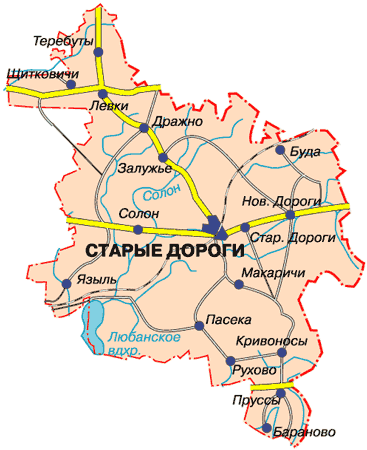 Автор проекта: заместитель директора по учебно-методической работеСойко Ирина ЛеонидовнаПояснительная записка    Любовь к Отечеству начинается с малого - с любви к родному краю. Да и не нужна здесь пышность фраз, когда частичка края, в котором ты родился и вырос, дает тебе силы. Драгоценной россыпью светятся солнечным блеском окна  домов, чистой улыбкой встречают тебя миллионы цветов на клумбах... И все это – твоя родная сторонка.   Для растущего человека широким понятием «Родина», в сущности, исчерпывается все, что его окружает, все, чем он живет: его родной дом и школа, родители и друзья, родная природа, духовные и материальные ценности, созданные людьми.  Зачастую любовь к малой родине начинается с впечатлений, полученных от встреч с природой во время походов, прогулок, прослушивания колоритных рассказов старожилов о народных традициях, обычаях, легендах. Воспитывая любовь к Родине, воспитываем патриотов.Мы живем в деревне. Это наше Отечество, наша малая родина. Родина, отечество, родной край, мой дом… Так называем мы землю, где родились и прожили многие годы, землю, где трудились и которую защищали наши деды и прадеды, где находятся дорогие нам могилы. И мы не вправе не знать её историю, традиции, обычаи.Углубленное знакомство с отечественной историей и культурой, деятельностью замечательных людей, изучение корней своей семьи, истории малой Родины оказывают непосредственное воздействие на формирование жизненных идеалов, помогает найти образы для подражания.Прикосновение к достижениям выдающихся людей усиливает чувство любви к Родине, своему народу, вызывает искреннее уважение и переживание, оставляет след на всю жизнь, а приобретенные знания оказываются полезными в будущем. Лагерная смена даёт большие возможности для такой воспитательной деятельности.Актуальность проектаЛетний отдых - это не просто прекращение учебной деятельности ребенка. Это активная пора продолжения образования. Именно поэтому обеспечение занятости школьников в период летних каникул является приоритетным направлением государственной политики в области образования детей и подростков.Создание летнего лагеря дневного пребывания с краеведческой  направленностью является актуальной.  О необходимости изучать родной край, окружающую жизнь, использовать местный  материал в обучении и воспитании юных, приобщать их к исследованиям писали ученые, педагоги, методисты, писатели, философы. Около 150 лет тому назад  К. Д. Ушинский, изучавший идеи и опыт отечественной и зарубежной педагогики и школы, писал, что «поля родины, ее язык, ее предания и жизнь никогда не теряют непостижимой власти над сердцем человека», что они помогают возгореться «искрам любви к отечеству».  Академик Д. С. Лихачев, говоря о значении краеведения в воспитании граждан страны, справедливо отмечает, что чувство Родины нужно заботливо взращивать: «Краеведение учит людей любить не только свои родные места, но и знанию о них, приучает интересоваться историей, искусством, литературой, повышать свой  культурный уровень».Организация краеведческой смены летнего лагеря логично дополняет работу образовательного учреждения, а также систему дополнительного образования в данном направлении. В современных условиях важно воспитывать молодежь в духе понимания и принятия ценностей гражданского общества, которое уважает, сохраняет и обогащает историко-культурное наследие, приобщается к духовным ценностям и истокам народной культуры. Данный проект является комплексным, так как включает в себя разноплановую деятельность, объединяет различные направления организации досуга и воспитания детей в условиях оздоровительного лагеря.Проект  реализуется в течение 18 дней.  Количество участников – 22, которые распределяются по двум отрядам.Цель проекта -   создание условий для активного отдыха  и оздоровления, раскрытия творческих способностей детей и подростков, самореализации творческого потенциала участников смены посредством  приобщения школьников к истории  своей малой родины, основам народной культуры.Задачи проекта: 1.способствовать формированию у ребят:интереса к истории родного края, уважения к традициям, обычаям, местным обрядам, культурному наследию;расширению  историко-краеведческих  знаний воспитанников, полученных при изучении школьных предметов;мотивации личности к познавательной деятельности и творчеству средствами патриотического воспитания;навыков здорового образа жизни;2.выявить учащихся, склонных к исследовательской деятельности в области истории и краеведения;3.организовать активный отдых и оздоровление детей;4.развивать их творческие и коммуникативные способности.Условия реализации проекта1. Совместная заинтересованность в общем деле.- воспитание ответственности;- формирование социальной активности;- органическое сочетание различных видов деятельности: досуга, оздоровления;- обеспечение разумной дисциплины и порядка как условия защищённости каждого ребёнка.- следование демократическому стилю общения, выстраивание между взрослыми и детьми отношений сотрудничества и доверия (взрослый – друг, товарищ, человек);- вовлечение в дела и мероприятия смены всех детей.Формы реализации проектаКраеведческое направление проекта – это приоритетная работа смены.Краеведческий блок объединен общей темой  и призван прививать любовь к своей малой родине, интерес к   истории, культуре, традициям и обычаям родного края. Решение данной задачи позволит не только расширить кругозор  учащихся, развить у воспитанников познавательный интерес, но и будет способствовать воспитанию человека, уважающего традиции и обычаи людей разных национальностей – патриота своей Родины. Мероприятия этого блока: беседы, пешие и выездные экскурсии, циклы интерактивных музейных программ и экскурсий, встречи с интересными людьми,  конкурсы, подготовка презентации.Образовательный аспект  этого блока включает проектную, проектно-исследовательскую и поисково-исследовательскую деятельность.В условиях летного отдыха у ребят не пропадает стремление к познанию нового, неизвестного, просто это стремление реализуется в других, отличных от традиционного учебного занятия формах.Основные формы работы:экскурсии, походы;посещение музеев, библиотеки;проектная деятельность, создание презентации;поиск необходимых материалов в Интернете         Блок  безопасной жизнедеятельности включает мероприятия по правилам поведения по предупреждению заноса и распространению инфекции COVID-19; при чрезвычайных ситуациях; правилам дорожного движения; пожарной безопасности.         Оздоровительный блок основан на проведении мероприятий по физкультурно-оздоровительной тематике. Этот блок включает в себя спортивные игры, состязания, беседы о здоровом образе жизни, спортивные праздники.        Образовательно-развивающий блок включает работу разнообразных по видам деятельности объединений по интересам, оформление презентаций, проведение викторин, игр.Кружковая деятельностьВажным направлением воспитательной работы в лагере является кружковая деятельность, объединяющая детей по интересам в малые группы.Целью кружковой работы является:расширение  знаний и  кругозора детей;развитие познавательных интересов.Художественно-творческая деятельностьТворческая деятельность – это особая сфера  человеческой  активности,  в которой личность не преследует  никаких других целей, кроме получения  удовольствия от проявления духовных и физических сил. Основным назначением творческой деятельности в лагере является развитие креативности детей и подростков.Формы организации художественно-творческой деятельности:изобразительная деятельность;выставки работ из природного материала, конкурс презентаций;игровые творческие программы, конкурсы, викторины;концерты и развлекательные мероприятия.Досуговая деятельностьВ основе лежит свободный выбор  разнообразных общественно-значимых ролей и положений, создаются условия для духовного нравственного общения,   закрепляются нормы поведения и правила этикета, толерантности.Досуговая деятельность – это процесс активного общения,  удовлетворения потребностей детей в контактах. Организация досуговой деятельности детей – один из компонентов единого процесса жизнедеятельности ребенка в период пребывания его в лагере.Виды досуговой деятельности:развлечение,самообразование,творчество,общение.Все мероприятия, реализуемые программой,  направлены на:создание единого образовательно-развивающего пространства, в котором осуществляется деятельность по развитию индивида;расширение возможности приобретения практического и социального опыта ребенка;создание условий, гарантирующих охрану и укрепление физического, психического и социального здоровья, обеспечивающих развитие личности с учётом её индивидуальных способностей, мотивов, ценностных ориентаций.Методы деятельностиОсновными методами организации деятельности являются:метод игры;методы театрализации;методы состязательности;метод коллективной творческой деятельности (КТД).Сроки и этапы реализации проекта:Проект рассчитан  на  май-август  2020 года  и раскрывает следующие этапы и сроки реализации:I этап.  Подготовительный  –  май-июнь 2020 годаЭтот этап характеризуется тем, что за 2 месяца до открытия летнего оздоровительного лагеря начинается подготовка к летнему сезону. Деятельностью этого этапа является:-  разработка программы деятельности  летнего оздоровительного   лагеря с дневным пребыванием детей;-  подготовка методического материала для работников лагеря;-  отбор кадров для работы в  летнем оздоровительном лагере;-  составление необходимой документации для деятельности лагеря.II  этап. Организационный – июль 2020 года     Этот период короткий по количеству дней, всего лишь 2-3 дня.Основной деятельностью этого этапа является:-  встреча детей, проведение диагностики по выявлению лидерских, организаторских и творческих способностей;-  знакомство с правилами жизнедеятельности лагеря;-  выявление и постановку целей развития коллектива и личности;-  формирование законов и условий совместной работы;-  подготовку к дальнейшей деятельности.III  этап. Основной – 27.07. по 15.08.2020Данный этап включает реализацию основных положений проекта. Участники  летнего краеведческого   лагеря дневного пребывания:-  познают, отдыхают, трудятся;-  делают открытия в себе, в окружающем мире;-  помогают в проведении мероприятий;- учатся справляться с отрицательными эмоциями, преодолевать трудные жизненные ситуации;-   развивают способность доверять себе и другим;-  укрепляют свое здоровье;-увлекаются разными видами деятельности, вовлекают  друзей  в различные виды коллективно- творческие дела.Во время реализации программы воспитанники оформляют отрядные уголки с краеведческой  тематикой,  здорового образа жизни, выставку рисунков,  поделок. IV этап. Заключительный – 17.08.2020 годаОсновной идеей этого этапа является:-   подведение итогов смены;- анализ предложений детей, родителей, педагогов, внесенных по деятельности летнего профильного лагеря в будущем.Ожидаемые результаты-  Повышение уровня историко-краеведческих  знаний воспитанников;мотивации к познавательной деятельности и творчеству средствами патриотического воспитания.       - Укрепление и оздоровление детского организма: формирование полезных привычек  (утренняя зарядка, соблюдение правил личной гигиены), развитие физических качеств (силы, ловкости, быстроты, выносливости). -  Эмоциональная разгрузка, снятие напряжения после учебного года.-  Развитие творческой и исследовательской  активности каждого ребенка, творческий рост детей.-  Приобретение детьми опыта общения со сверстниками в новых для них условиях.-  Развитие лидерских качеств.Ресурсное обеспечение краеведческого лагеря.Кадровое обеспечение смены.Один из актуальных вопросов организации работы летнего лагеря – его кадровое обеспечение. Основа педагогического коллектива лагеря – педагоги школы, во время работы в лагере складывается сплочённый коллектив единомышленников, деятельность которых направлена на грамотную методическую организацию работы и сплочение детского коллектива.Особая ответственность за проведение лагеря ложится на его начальника и организатора.Штатное расписание лагеря подразумевает следующие категории работников лагеря: начальник лагеря, воспитатели из расчёта: на 15 человек - два взрослых, спортивный инструктор и музыкальный руководитель, педагог социальный .К работе в летнем лагере дневного пребывания привлекаются работники столовой, а также технические работники школы.Педагогические условия.Добровольность включения детей в разработку, подготовку общих дел, в организацию жизни лагеря.Сочетание индивидуального и коллективного включения детей в различные виды деятельности (творческие, развивающие, интеллектуальные).Систематическое информирование о результатах состязаний, конкурсов, об условиях участия в том или ином деле.Организация различных видов стимулирования детей и взрослых.Многообразие предлагаемых видов деятельности (право выбора посильного участия в деле).Отбор педагогических средств с учетом возрастных и индивидуальных особенностей, способствующих обеспечению успешной самореализации ребенка.Создание ситуации успеха в избранных ребенком видах деятельности, индивидуальное и публичное поощрение достигнутого.Создание возможности переключения с одного вида деятельности на другой.